Atendimento via telefone (3439-5265) Atendimento via email (coordadministracao.sg@pucminas.br) Coordenadora: Prof. Ricardo Ghizi ADMINISTRAÇÃOHorário de Atendimento ao Aluno – 2º Semestre de 2018Segunda-feiraTerça-feiraQuarta-feiraQuinta-feiraSexta-feiraSábadoMANHÃRicardo Ghizi9:30 as 10:30Adriano Leite9:30 as 10:30 Ricardo Ghizi9:30 as 10:30Ronaldo Moreira09:00 as 11:00Adriano Leite9:30 as 10:30Adriano Leite9:30 as 11:00TARDEJulienne16:30 as 18:30Julienne15:30 as 17:00Julienne 16:30 as 18:30 NOITERicardo Ghizi18:00 as 19:30 Adriano Leite19:30 as 21:30Ricardo Ghizi18:00 as 19:30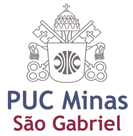 